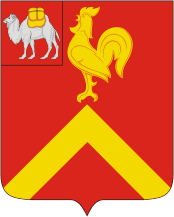 АДМИНИСТРАЦИЯ КРАСНОАРМЕЙСКОГО МУНИЦИПАЛЬНОГО РАЙОНА ЧЕЛЯБИНСКОЙ ОБЛАСТИРАСПОРЯЖЕНИЕот 12.01.2018г. № 09-р.________-___.  О плане работы Координационного совета по бюджетной иналоговой политике, исполнению трудовогозаконодательства в части своевременности и полноты выплаты заработной платы на 2018 год	В целях снижения неформальной занятости в Красноармейском муниципальном районе и повышения эффективности деятельности Координационного совета по бюджетной и налоговой политике, исполнению трудового законодательства в части своевременности и полноты выплаты заработной  платы:	1. Утвердить план работы Координационного совета по бюджетной и налоговой политике, исполнению трудового законодательства в части своевременности и полноты выплаты заработной платы.	2. Контроль исполнения настоящего распоряжения оставляю за собой.	Глава района 								Ю.А. СакулинПлан работы Координационного совета по бюджетной и налоговой политике, исполнению трудового законодательства в части своевременности и полноты выплаты заработной платы (далее КС)Красноармейского муниципального района на 2018 год№ п/пНаименование мероприятияСрок исполненияОтветственный исполнительОрганизационные мероприятия Организационные мероприятия Организационные мероприятия Организационные мероприятия 1Организация заседания КСежеквартально1)Управление экономического прогнозирования администрации района.2Организация информационной компании в печатных и электронных СМИ о мерах административного воздействия к «недобросовестным» работодателямежеквартально1)Управление экономического прогнозирования администрации района;2)АНО редакция газеты «Маяк».3Актуализация информации в разделе «неформальная занятость» на официальном сайте Красноармейского муниципального районапо мере необходимости1)Управление экономического прогнозирования администрации района.4Работа горячей линии по вопросу «неформальная занятость»постоянно1)Управление экономического прогнозирования администрации района.5Информирование работодателей о необходимости соблюдения требований Трудового кодекса Российской Федерации в части оформления трудовых отношенийпостоянно1)ОКУ ЦЗН в Красноармейском районе.Мероприятия по снижению имеющейся задолженности по платежам в местный бюджет, в государственные социальные внебюджетные фонды, а так же обеспечению своевременного внесения текущих платежей. Мероприятия по снижению имеющейся задолженности по платежам в местный бюджет, в государственные социальные внебюджетные фонды, а так же обеспечению своевременного внесения текущих платежей. Мероприятия по снижению имеющейся задолженности по платежам в местный бюджет, в государственные социальные внебюджетные фонды, а так же обеспечению своевременного внесения текущих платежей. Мероприятия по снижению имеющейся задолженности по платежам в местный бюджет, в государственные социальные внебюджетные фонды, а так же обеспечению своевременного внесения текущих платежей. 1Заслушивание руководителей предприятий, имеющих задолженность по налоговым платежам ив местный бюджет и страховым взносам в государственные социальные внебюджетные фондыежеквартально1)Управление экономического прогнозирования администрации района.2Контроль за исполнением графиков погашение задолженности, обязательств по внесению текущих платежейпостоянно1)Управление экономического прогнозирования администрации района.3Координация и мониторинг деятельности рабочих групп, созданных при администрациях сельских поселенийпо мере необходимости1)Управление экономического прогнозирования администрации района.4Мониторинг поступающих налогов и сборов бюджет районаежеквартально1)Финансовое управление администрации района;2) Управление экономического прогнозирования администрации района.5Выявление фактически используемых физическими лицами объектов капитального строительства (в.т. индивидуальных жилых домов), права на которые не зарегистрированы в установленном порядке. Принятие мер, направленных на оформление прав и вовлечения их в обложение налогомпостоянно1)Отдел архитектуры и градостроительства администрации района;2)Главы сельских поселений района.6Работа по легализации «теневой» заработной платыпостоянно1)Управление экономического прогнозирования администрации района;2)Главы сельских поселений района;3)Трехсторонняя комиссия по урегулированию социально - трудовых отношений на территории Красноармейского района.Мероприятия по контролю за исполнением трудового законодательства в части своевременности и полноты выплаты заработной платы, а так же мероприятия по снижению неформальной занятости, легализации «серой» заработной платыМероприятия по контролю за исполнением трудового законодательства в части своевременности и полноты выплаты заработной платы, а так же мероприятия по снижению неформальной занятости, легализации «серой» заработной платыМероприятия по контролю за исполнением трудового законодательства в части своевременности и полноты выплаты заработной платы, а так же мероприятия по снижению неформальной занятости, легализации «серой» заработной платыМероприятия по контролю за исполнением трудового законодательства в части своевременности и полноты выплаты заработной платы, а так же мероприятия по снижению неформальной занятости, легализации «серой» заработной платы1Активизация работы по заключению коллективных договоров предприятиями района, включающих условия о начислении заработной платы не ниже регионального МРОТпостоянно1)Координатор стороны профсоюзов в  территориальной трехсторонней комиссии по регулированию социально-трудовых отношений-Коновалова Любовь Петровна; 2)Главы сельских поселений района; 3)Координатор стороны работодателей в территориальнойтрехсторонней комиссии по регулированию социально-трудовых отношений-  Подкорытов Александр Николаевич.2Организационное и аналитическое обеспечение деятельности КС, в том числе заслушивание глав сельских поселений района  по вопросу снижения неформальной занятости  на территории районаежеквартально1)Управление экономического прогнозирования администрации района;2)УПФР в Красноармейском районе; 3)ИФНС Росси № 10 по Челябинской области;3Проведение мониторинга занятости трудоспособного населения района, в том числе в личных подсобных хозяйствах с целью выявления нелегального труда, направление информации в адрес администрации района для индивидуальной работы на заседаниях рабочей группыежеквартально1)Управление сельского хозяйства и продовольствия района;2)Главы сельских поселений района.4Организация совместных рейдов в целях выявления нелегального трудапо мере необходимости1)Главы сельских поселений района; 2)Управление экономического прогнозирования администрации района;3)УПФР в Красноармейском районе;4)ОВД по Красноармейскому району.5Информирование надзорных правоохранительных органов о фактах:-«теневой» занятости;- выплаты заработной платы в «конвертах»;- других нарушений трудовых прав.по мере необходимости1)Управление экономического прогнозирования администрации района;2)Главы сельских поселений района. 6Проведение сверки численности экономически активных лиц, находящихся в трудоспособном возрасте не осуществляющих трудовую деятельность и имеющих страховой номер индивидуального лицевого счета гражданина в системе обязательного пенсионного страхованияежеквартально1)Главы сельских поселений района;2)УПФР в Красноармейском районе.7Информирование работодателей о соблюдении требований федерального и регионального законодательства в части представления в ОКУ ЦЗН по Красноармейскому муниципальному района Челябинской области информации о вакантных рабочих местахпо мере необходимости1)ОКУ ЦЗН в Красноармейском районе.